LIGA SOCIAL SAN HUBERTO-ARQUERS DEL CID 2013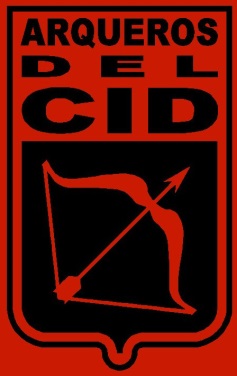 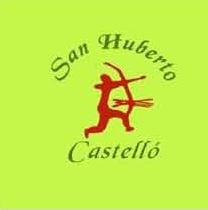 Estimados arqueros/as, os invitamos a participar en la 3ª  tirada social sanHuberto – arquers del cid.Lugar: club san Huberto Castellón.Día: 9 de junio de 2013.Sistema: 2 recorridos1º recorrido 2 vueltas de 10 animales, 2 flechas ,puntuando la 1ª 10-8-5La 2ª 8-6-3. Las 2 flechas desde la misma piqueta.2º recorrido 1 vuelta de 10 animales 1 flecha, puntuando 10-8-5.La prueba es tirada en línea.La tirada no tiene coste alguno, y no es precisa la inscripción.Horario:9:00h preparación del campo de tiro, calentamiento y sorteo de patrullas.10:00h inicio de la tirada.11:30h fin del 1er recorrido descanso de 15 minutos.11:45h comienzo del 2º recorrido.12:30 h fin de la competición.Para poder participar se tendrá que estar en posesión de la tarjeta deportiva ifaa,  de la rfeta o de la ftacv.